 Virtual Job Shadow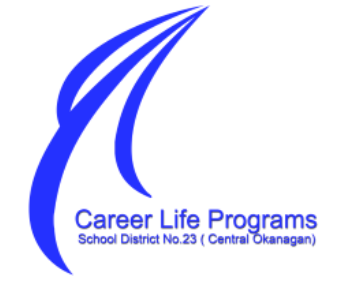 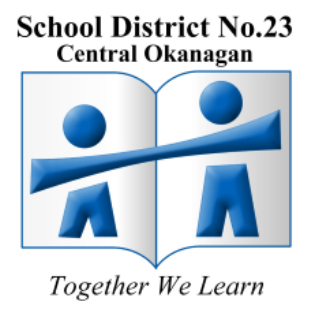                                        Kelowna Secondary School                                               Mr. Harry Parmar, Career/Life Programs Coordinator250-870-5105 Ext.6275Ms. Camille Gross, Career Center Manager250 870-5000 Ext.4929Before you go…Complete the Teacher Consent and Parent Consent formsPlan for the meeting- have a quiet space and a laptop set up*You  must show the signed forms to Ms. Gross at the Career Office before the meeting.  Discuss with Ms.Gross if you need a quiet space or laptop.At the Meeting…Plan to get set up for the meeting 5-10 minutes early. Ask the questions on the Virtual Job Shadow Questionnaire and record your answersWhen you have finished… Complete the Reflective Questions portion of the booklet and take a picture of it to use for your CapstoneHand in this completed Virtual Program Shadow Booklet to the Career CentreStudent Name:___________________________________________Grade:_________Name of Person Interviewed:_________________________Title:__________________Name of Business/Organization::___________________________________________Address:_______________________________________________Tel.:____________Date of Job Shadow:__________________Start Time: _________ End Time: _______Make Your Meeting GreatDo Some ResearchKnowing a bit about your job placement will help with any anxiety you have about the day.  It can also help you get the most out of your day, and allow you to prepare relevant questions. Ask Questions Asking questions is a great way to show that you are interested.  It’s also the best way to learn as much as you can in the small amount of time you have.  This is your chance to gain some insider info!Be EnthusiasticDon’t be afraid to show interest and enthusiasm.  Expressing interest will help create a good learning environment.  This is a great opportunity to gain contacts for future opportunities: building a good rapport now might pay off later. Parent Consent -Absences from class         	Your son/daughter has an opportunity to participate in a Virtual Job Shadow during school hours.  They will be absent from class due to the meeting.  Please sign below to acknowledge their absence for the allotted time for the meeting.   I give my son/daughter, _____________________________________permission to be absent.         	         	         	         	(Name of Student)     	                                                                                                                                                                                                                                       	Teacher ConsentPlease sign next to the appropriate block to signify your approval for this student to be absent from your class to participate in a Program Shadow.Questionnaire and ReflectionStudent Name ___________________________________Interview Date___/___/___Career Field ____________________________Job Title________________________Name of Person Interviewed______________________________________________ How long have you been in this career? _______________________________What post-secondary training did you need to qualify for this position? ________________________________________________________How long did it take to complete the education necessary for your position? ________________________________________________________Was there additional training required for this position? ____________________Which high school courses helped prepare you for this pathway? ________________________________________________________Did you know you wanted to follow this career in high school? _______________Describe your general duties. _________________________________________What are your weekly hours? _________________________________________What is a general starting salary for someone in this field? __________________What do you like the best about your career? __________________________________________________________What do you like the least about your career? __________________________________________________________What advice would you have for someone considering this career?______________________________________________________________________________________________________________________________________X____________________________________  X_______________________________Signature of Student                                                                               Signature of Community MemberWhat did you learn about the career? Please write at least 5 sentences.____________________________________________________________________________________________________________________________________________________________________________________________________________________________________________________________________________________________________________________________________________________________________________________________________________________________________________________________________________________________________________________________________________________________________________________________________________________________________________________________________________________________________________________________________________________________________________________________________________________________________________________________________As a result of this interview, are you still interested in pursuing this career pathway?  Why or why not?  Please write at least 5 sentences____________________________________________________________________________________________________________________________________________________________________________________________________________________________________________________________________________________________________________________________________________________________________________________________________________________________________________________________________________________________________________________________________________________________________________________________________________________________________________________________________________________________________________________________________________________________________________________________________________________________________________________________________PeriodClass/TeacherTeacher’s SignatureHomework/Assignment